Урок по теме: «Правильные многоугольники. Решение задач»Обобщение и систематизация знаний Цель урока: подготовка к контрольному уроку, подготовка к ГИА, систематизация знаний учащихся о правильных многоугольниках.Ход урока:Вспоминаем !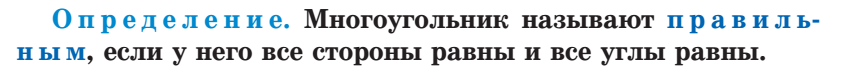 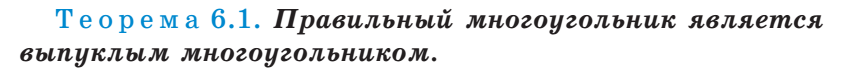 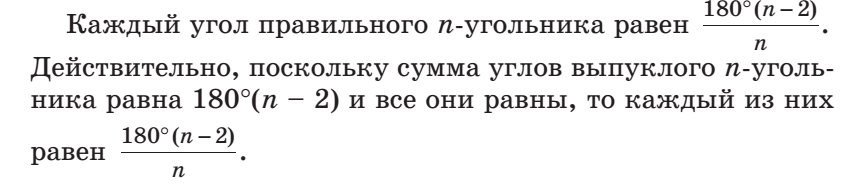 Задача 1. ( ГИА) Сумма трех углов выпуклого четырехугольника равна 300°. Найдите четвертый угол. Ответ дайте в градусах.Решение: Так как сумма углов выпуклого четырехугольника равна 360°, четвертый угол равен 360° − 300° = 60°. Ответ: 60.Задача 2. ( ГИА) ABCDEFGH — правильный восьмиугольник. Найдите угол EFG. Ответ дайте в градусах.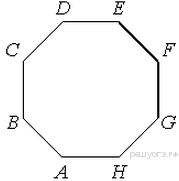 Решение. Величина угла правильного n-угольника вычисляется по формуле   Поставляя  n=8, получаем: 135.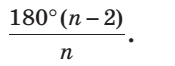 Ответ: 135.Вспоминаем !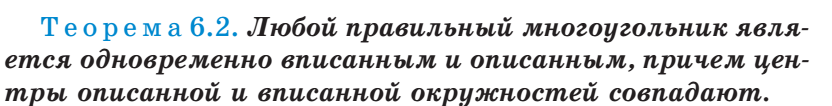 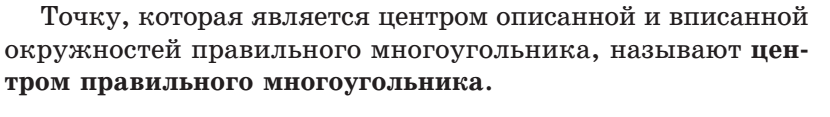 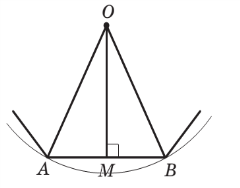 Угол АОВ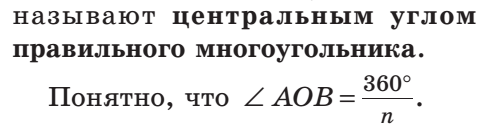 Задача 3 .(ГИА) В окружность вписан равносторонний восьмиугольник. Найдите величину угла ABC. Решение.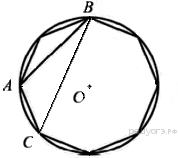 Построим OA и OC радиусы. Центральный угол AOC равен 360°:8 = 45°. Угол ABC — вписанный и опирается на ту же дугу, поэтому он равен 45°:2 = 22,5°.Ответ: 22,5. Задача 4 .(ГИА) В окружность вписан равносторонний восьмиугольник. Найдите величину угла ABC. 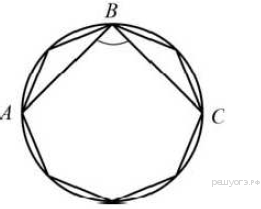 Решение.Угол ABC — вписанный и опирается на диаметр AC. Таким образом, ∠ABC = 90°. Ответ: 90.Вспоминаем !Окружность называется описанной около многоугольника, если она проходит через все его вершины. Центр описанной окружности лежит в точке пересечения серединных перпендикуляров, проведенных к сторонам многоугольника.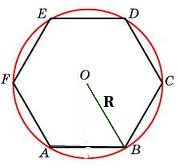 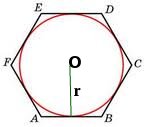 Окружность называется вписанной в многоугольник, если она касается всех сторон многоугольника. Центр вписанной окружности лежит в точке пересечения биссектрис углов многоугольника.В правильном многоугольнике центр вписанной и описанной окружности совпадаютЗапомните: в правильном шестиугольнике сторона равна радиусу описанной окружности.Задача 5 .(ГИА)  Периметр правильного шестиугольника равен 72. Найдите диаметр описанной окружности.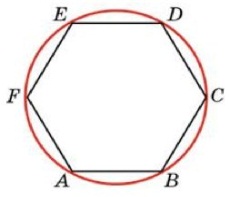 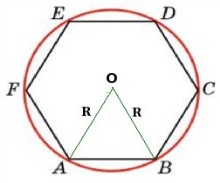 Угол АОВ=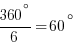 Найдем сторону шестиугольника. Так как все стороны правильного шестиугольника равны, . Отсюда 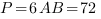 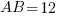 Треугольник АОВ равнобедренный с углом , а, значит, равносторонний. Следовательно,  и  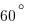 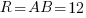 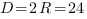 Домашнее задание:Основные формулы для вычисления правильного многоугольника: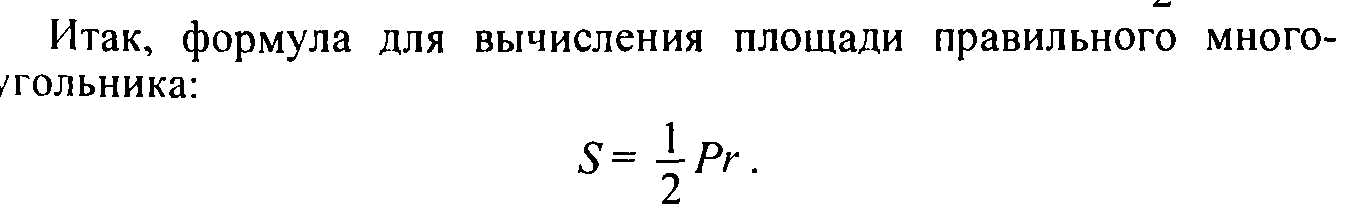 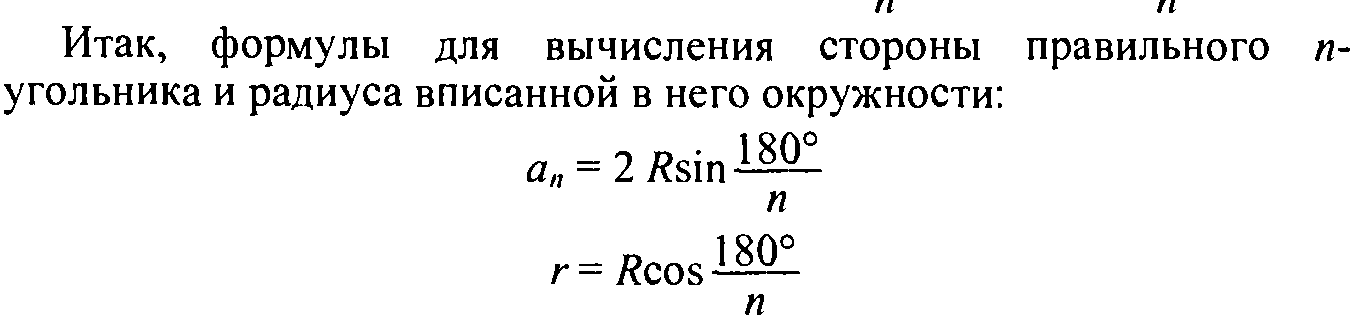 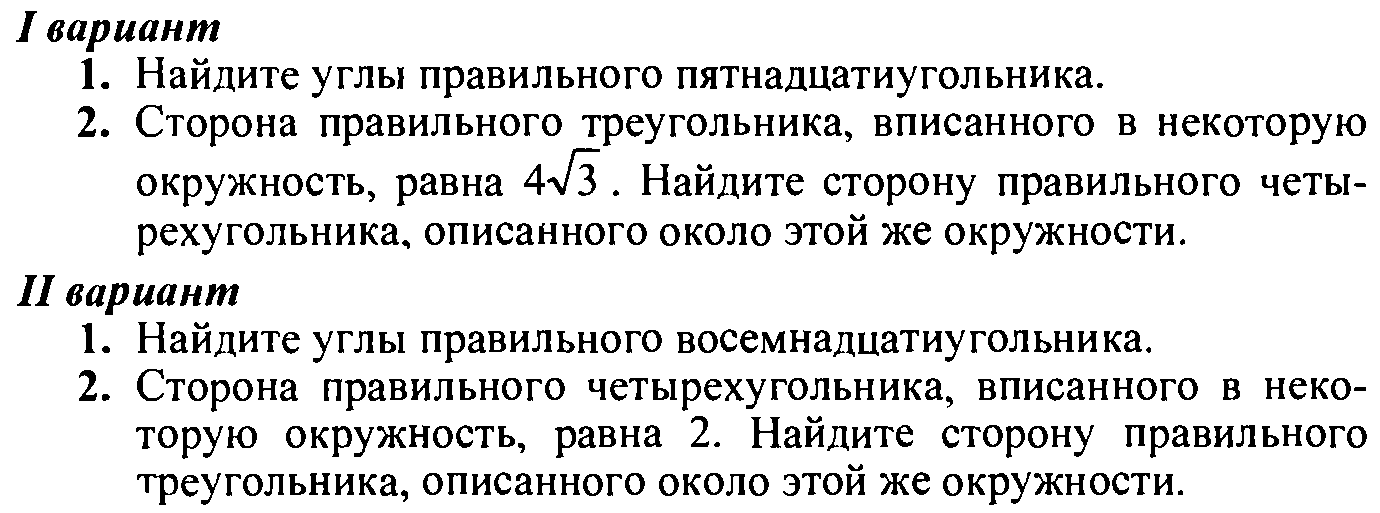 